У К Р А Ї Н АЧЕРНІВЕЦЬКА ОБЛАСНА РАДАХІІІ сесія VІІІ скликанняРІШЕННЯ № 170-13/23Про порушення клопотання щодо нагородження Почесною грамотою Верховної Ради України ЛУНГУЛ Василини Василівни Відповідно до частини 2 статті 43 Закону України «Про місцеве самоврядування в Україні», пункту 10 Положення про Почесну грамоту та Грамоту Верховної Ради України, затвердженого постановою Верховної Ради України від 05.06.2001 № 2541-ІІІ зі змінами, розглянувши клопотання директорки Департаменту освіти і науки обласної державної адміністрації (обласної військової адміністрації) від 13.06.2023 № 01-03/11306, враховуючи висновок постійної комісії обласної ради з питань місцевого самоврядування, регламенту, депутатської діяльності, етики, нагороджень, правових питань, міжетнічних відносин та антикорупційної діяльності від 06.09.2023 № 7, обласна радаВИРІШИЛА:Подати до Верховної Ради України клопотання щодо нагородження Почесною грамотою Верховної Ради України ЛУНГУЛ Василини Василівни, вчителя української мови та літератури Годилівського закладу загальної середньої освіти І-ІІІ ступенів Великокучурівської сільської ради Чернівецького району Чернівецької області, за багаторічну сумлінну працю, високий професіоналізм та вагомий особистий внесок у розвиток освіти і науки України.Голова обласної ради	Олексій БОЙКО22 грудня 2023 р. м.Чернівці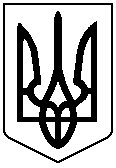 